Pkt 5Diskmaskin (provrör)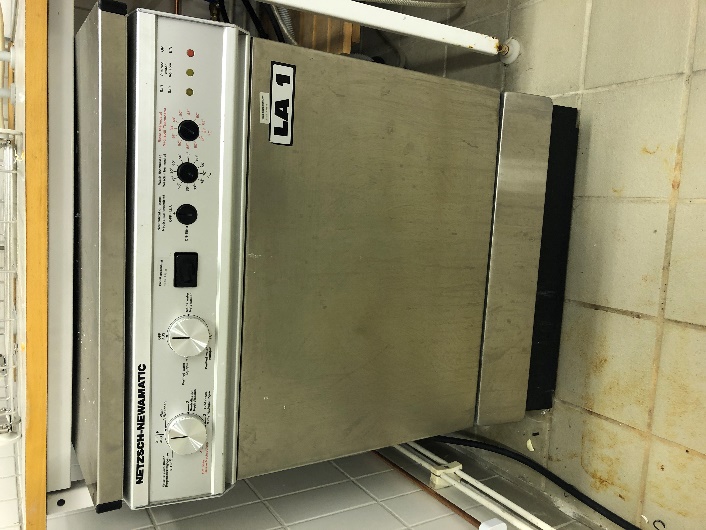 Rum AB 148Ögondusch + demonterad på vind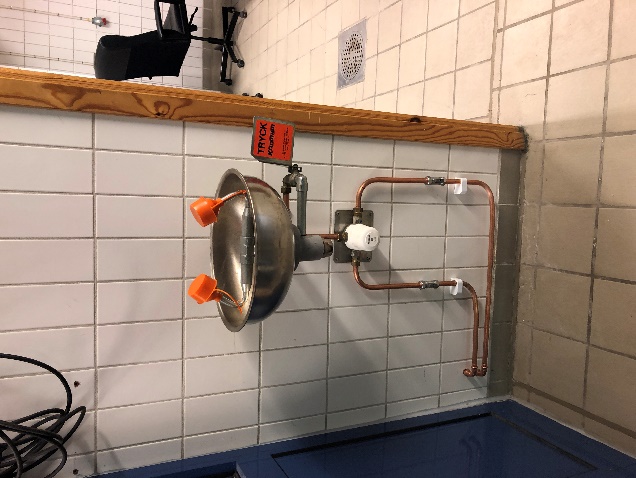 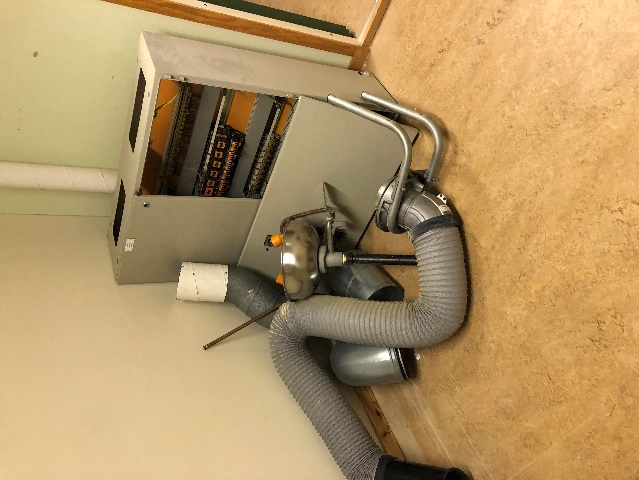 Rum BA 219 plan 2Omklädningsskåp 3st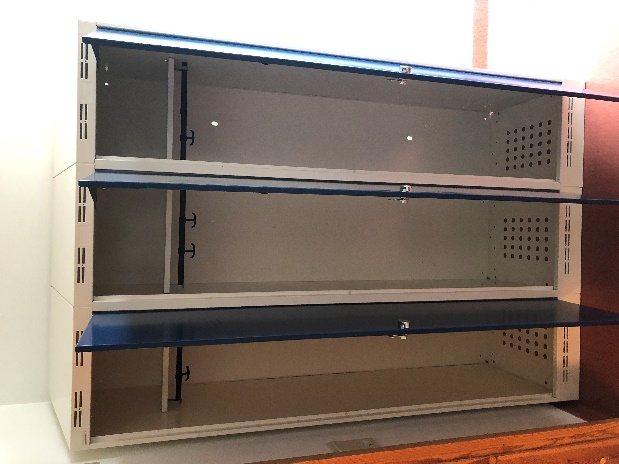 Rum BA 218 plan 2Lab bänk 2st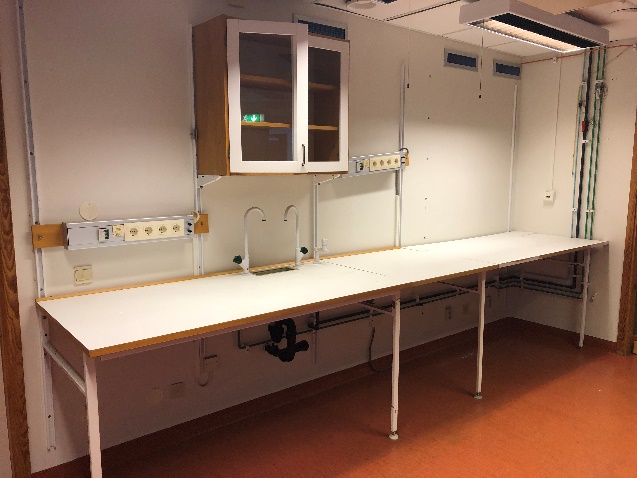 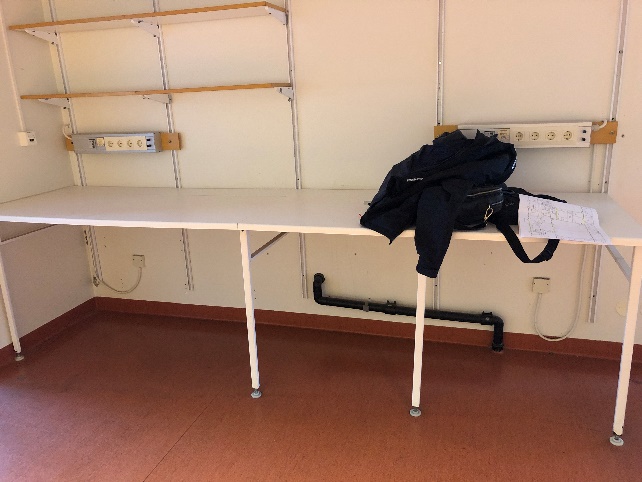 Rum BA 220 plan 2Ej besiktningsbart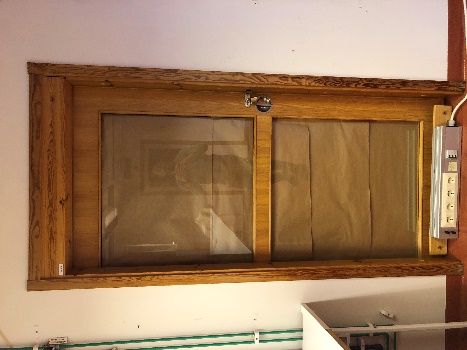 Rum BA 222 plan 2Lab bänk med vask (lång)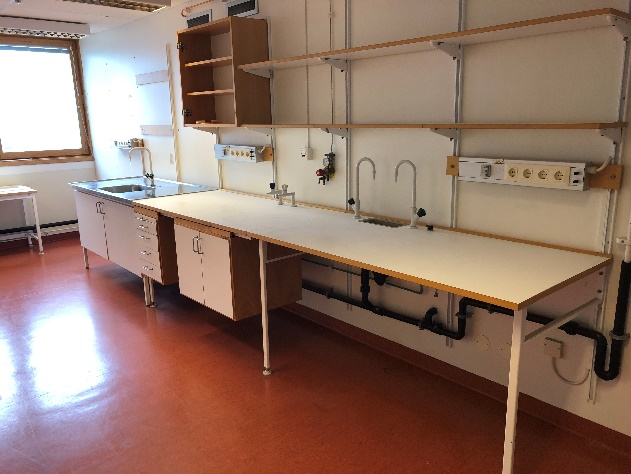 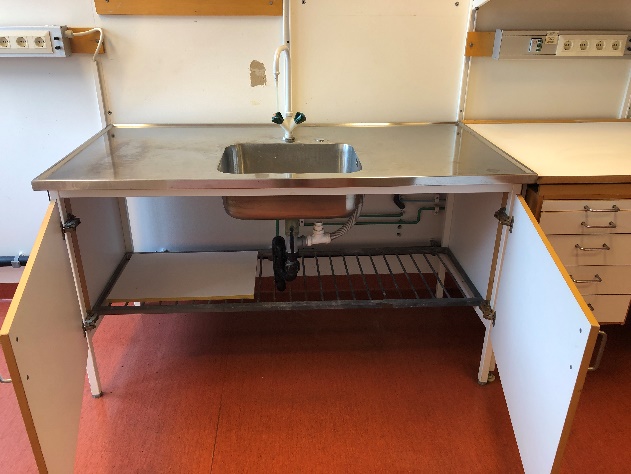 Tryckmätarklockor 2st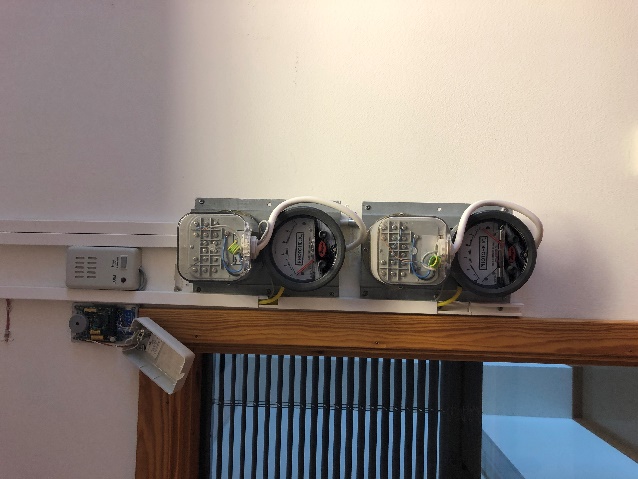 Rum B 235 plan 2Difftrycksmätare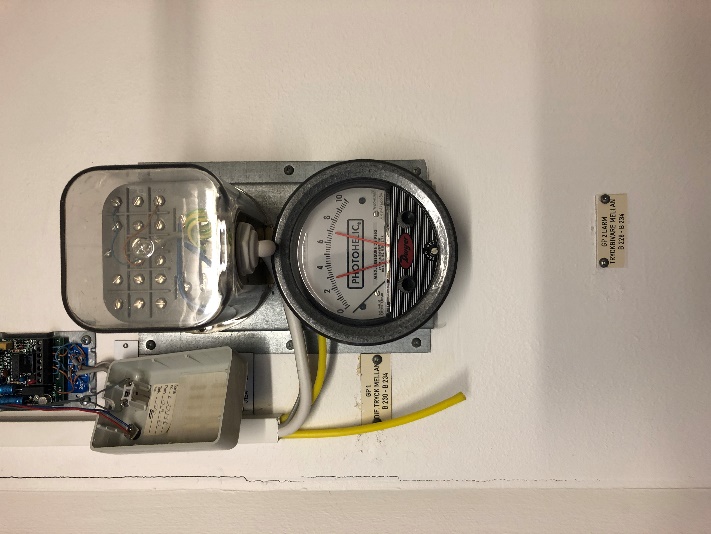 Tryckmätare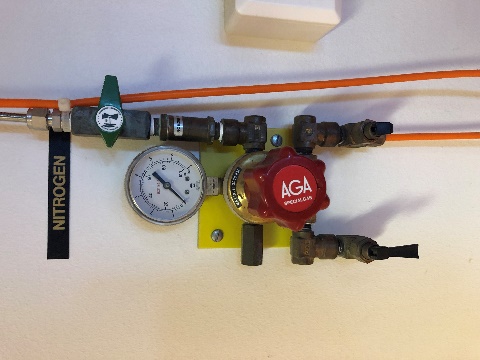 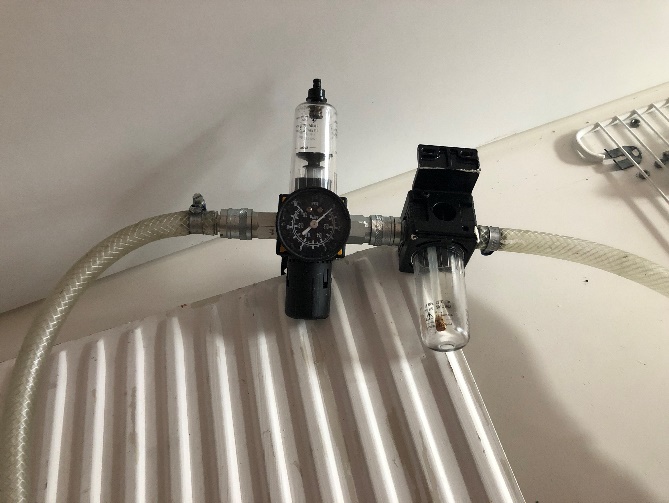 Lab bänk med överhyllor 3st. 3 enheter med 6 arbetsplatser/enhet med tillhörande 3 gavelvaskar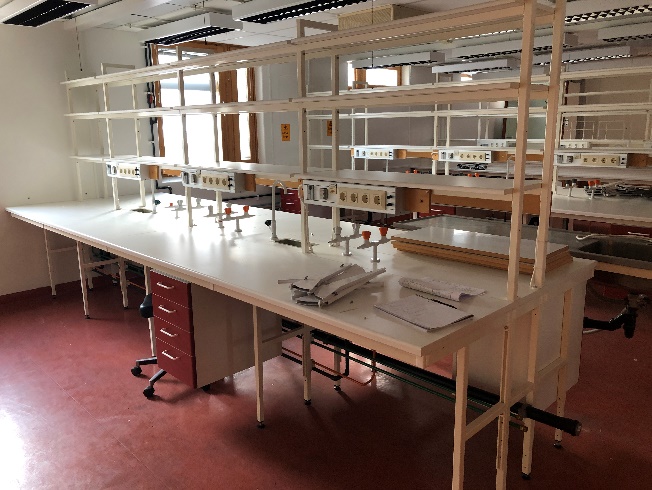 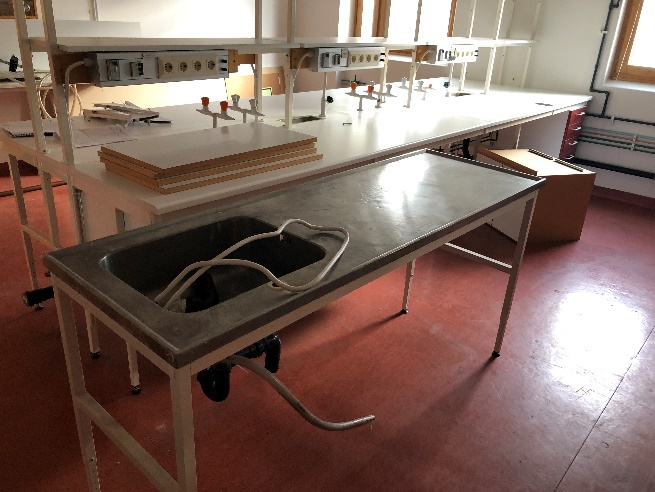 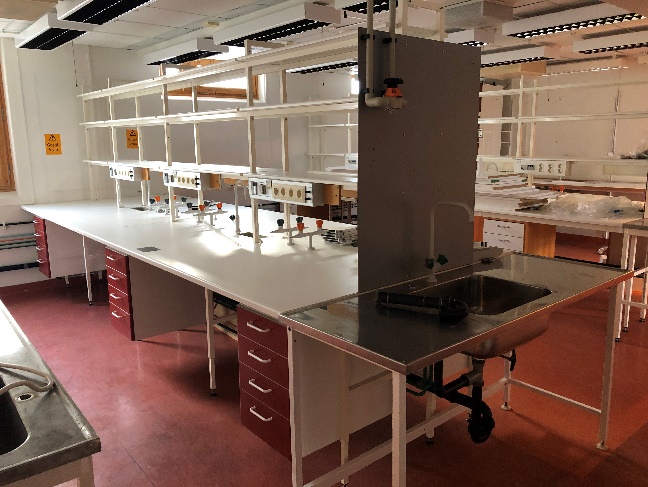 Ögondusch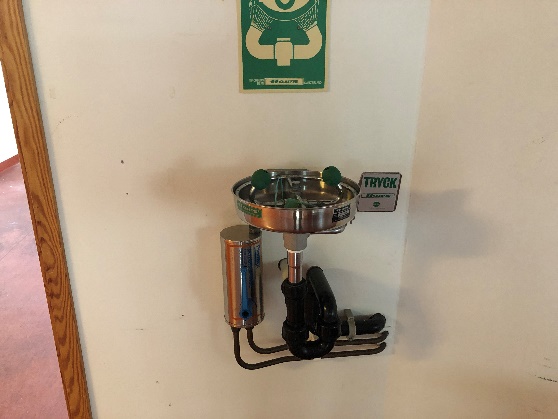 